О проведении плановой выездной проверки СП Бикбауский сельсовет Зианчуринский район Республики Башкортостан	16 июня 2017 года Управлением Россельхознадзора по Республике Башкортостан проведена плановая выездная проверка в отношении администрации сельского поселения Бикбауский сельсовет муниципального района Зианчуринский район. В ходе проверки нарушений земельного законодательства не выявлено.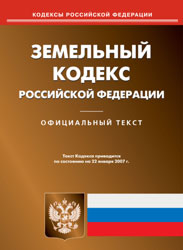 